Dear Tanya Oznowich, We wanted to send our gratitude and appreciation for your time and hard work in setting up the Water Festival and for all the environmental organizations that came out to showcase and present the importance of protecting our natural resources and watershed. Every workshop was very interesting and full of some wonderful information. Both the students and teachers left today with a new appreciation towards our watershed. The students rarely get opportunities such as these and it was an absolute pleasure!! We thank you so much and look forward to being a part of future Barnegat Bay clean-ups and teaching our students how to take action in keeping our environment clean. Sincerely, Traci Hazley, Kelly Jankowski, Richard GoldsteinLakewood Middle School 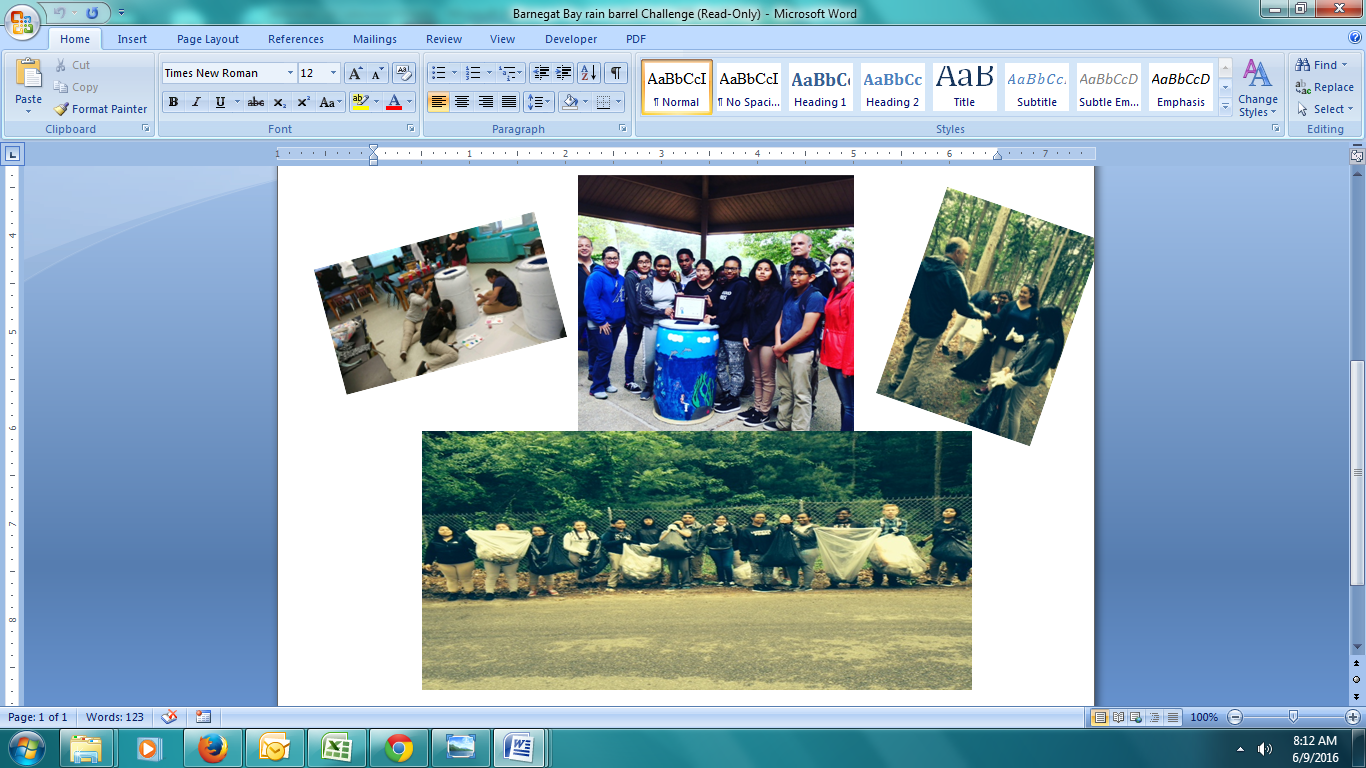 